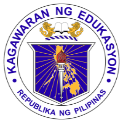 	GRADES 1 to 12	DAILY LESSON LOGSchool:Grade Level:VI	GRADES 1 to 12	DAILY LESSON LOGTeacher:Learning Area:ENGLISH	GRADES 1 to 12	DAILY LESSON LOGTeaching Dates and Time:MARCH 2 – MARCH 6, 2020 (WEEK 7)Quarter:4TH QUARTERMONDAYTUESDAYWEDNESDAYTHURSDAYFRIDAYI. OBJECTIVESA. Content StandardsDemonstrates understanding of various non-verbal elements in orally communicating informationDemonstrates understanding that words are composed of different parts to know that their meaning changes depending in contextDemonstrates understanding of verbal and non-verbal elements of communication to respond backDemonstrate understanding of the research process to write a variety of textsDemonstrates understanding that a change in stress entails a change of meaning to evaluate the speaker’s/author’s purpose and meaning.Demonstrates understanding of various non-verbal elements in orally communicating informationDemonstrates understanding that words are composed of different parts to know that their meaning changes depending in contextDemonstrates understanding of verbal and non-verbal elements of communication to respond backDemonstrate understanding of the research process to write a variety of textsDemonstrates understanding that a change in stress entails a change of meaning to evaluate the speaker’s/author’s purpose and meaning.Demonstrates understanding of various non-verbal elements in orally communicating informationDemonstrates understanding that words are composed of different parts to know that their meaning changes depending in contextDemonstrates understanding of verbal and non-verbal elements of communication to respond backDemonstrate understanding of the research process to write a variety of textsDemonstrates understanding that a change in stress entails a change of meaning to evaluate the speaker’s/author’s purpose and meaning.Demonstrates understanding of various non-verbal elements in orally communicating informationDemonstrates understanding that words are composed of different parts to know that their meaning changes depending in contextDemonstrates understanding of verbal and non-verbal elements of communication to respond backDemonstrate understanding of the research process to write a variety of textsDemonstrates understanding that a change in stress entails a change of meaning to evaluate the speaker’s/author’s purpose and meaning.Demonstrates understanding of various non-verbal elements in orally communicating informationDemonstrates understanding that words are composed of different parts to know that their meaning changes depending in contextDemonstrates understanding of verbal and non-verbal elements of communication to respond backDemonstrate understanding of the research process to write a variety of textsDemonstrates understanding that a change in stress entails a change of meaning to evaluate the speaker’s/author’s purpose and meaning.B. Performance StandardsOrally communicates information, opinions and ideas effectively to different audiences for a variety of purposesUses strategies to decode correctly the meaning of words in isolation and in contextUses a variety of strategies to provide appropriate feedbackUses a variety of research strategies to effectively write a variety of texts for various audiences and purposesUses knowledge of stress and intonation of speech to appropriately evaluate the speaker’s intention, purpose and meaningOrally communicates information, opinions and ideas effectively to different audiences for a variety of purposesUses strategies to decode correctly the meaning of words in isolation and in contextUses a variety of strategies to provide appropriate feedbackUses a variety of research strategies to effectively write a variety of texts for various audiences and purposesUses knowledge of stress and intonation of speech to appropriately evaluate the speaker’s intention, purpose and meaningOrally communicates information, opinions and ideas effectively to different audiences for a variety of purposesUses strategies to decode correctly the meaning of words in isolation and in contextUses a variety of strategies to provide appropriate feedbackUses a variety of research strategies to effectively write a variety of texts for various audiences and purposesUses knowledge of stress and intonation of speech to appropriately evaluate the speaker’s intention, purpose and meaningOrally communicates information, opinions and ideas effectively to different audiences for a variety of purposesUses strategies to decode correctly the meaning of words in isolation and in contextUses a variety of strategies to provide appropriate feedbackUses a variety of research strategies to effectively write a variety of texts for various audiences and purposesUses knowledge of stress and intonation of speech to appropriately evaluate the speaker’s intention, purpose and meaningOrally communicates information, opinions and ideas effectively to different audiences for a variety of purposesUses strategies to decode correctly the meaning of words in isolation and in contextUses a variety of strategies to provide appropriate feedbackUses a variety of research strategies to effectively write a variety of texts for various audiences and purposesUses knowledge of stress and intonation of speech to appropriately evaluate the speaker’s intention, purpose and meaningC. Learning Competencies/    ObjectivesSummarize the information from a text heardInferring meaning of content-specific terms using -context clues-affixes and roots-other strategiesUse appropriate graphic organizer in text readUse various types and kinds of sentences for effective communication of information/ideas(Compound-Complex Sentence)Conduct short research projects on a relevant issueMake connections between information viewed and personal experiences Compose three-paragraph persuasive essay on self-selected topicWrite the LC code for eachEN6OL-IVg-3.6ENGV-IVg-12.3.3ENGV-IVg-12.4.1.3EN6V-IVg-12.4.2.3EN6RC-IVg-2.15.2EN6SS-IVg-1.10EN6SS-IVg-2.3EN6VC-IVg-1.4EN6WC-IVg-2.2.11II. CONTENT        (Subject Matter)Clarifying meaning of text heardInferring meaning of borrowed word           Context cluesGraphic organizerResearch projectsCompound-Complex SentenceUsed to influence viewersStereotypes, point of view , propaganda Composing paragraphIII. LEARNING RESOURCESA. References1.Teacher’s Guide/PagesCurriculum Guide  pp 138 of227Curriculum Guide  pp 138 of227Curriculum Guide  pp 138 of227Curriculum Guide  pp 138 of227Curriculum Guide  pp 138 of2272.Learner’s Materials Pages3.Textbook PagesEssentials English 6 pp.372-373Essentials English 6 pp.373--376Essentials English 6 pp.378-379Essentials English 6 pp. 376Essentials English 6 p 3804.Additional Materials from Learning Resource(LR)portalB. Other Learning ResourcespowerpointChart, worksheetpowerpointpowerpointPowerpoint III. PROCEDURES    A. Reviewing previous lesson or presenting new lessonArrange the jumble words to form the informational text needed in making a summary.What tell text the all is about.Topic  the identify.Points key the tell.Add tion/ ion to the following words.1.transfuse2.progress3.obsess4.confess5.televise6.superviseRecall what the difference between a compound sentence to a complex sentence.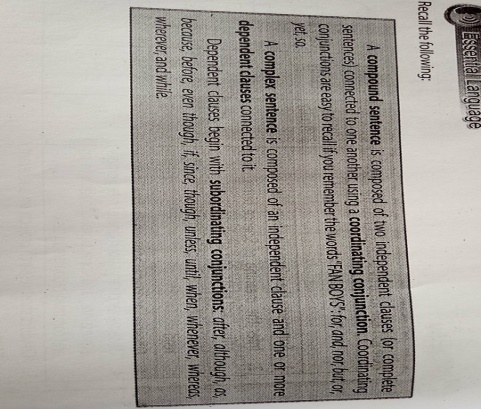 Write the clue words in the box where they belong.We   she    him    my     meYou   he   I  mine   her    theyThemHow to write a persuasive paragraph. Watch a video to  know what is a persuasive paragraph?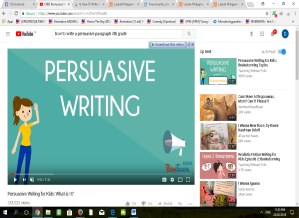      B. Establishing a purpose for the lessonEach group will be given a picture puzzle of climate change. Then tell something about climate change .The following underlined  words are found in the story  we are going to read today. Give their meaning using context clues.She screamed in fright and scamperd away, dropping her shawl in her hurry.JumpRunHe grabbed the dagger which he had always brought with him.GunKnifeThe beast trampled on her shawl, and wrenched it with its teeth as it let loose a frightening roar.a.violent motionb. quiet motionStudy the following sentence.Their parents disapproved of their relationship and tried to  separate them, but forbidden love would always find a way.When the night came, Thisbe secretly slipped out of the house to meet Pyramus.Identify what type of sentence are they, and why.Original File Submitted and Formatted by DepEd Club Member - visit depedclub.com for moreWatch any one of these episodes of Jollitown at www. Youtube.com/watch?=u6jXQA18juA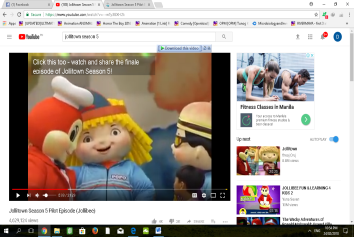 Write the important information you learned from the episode. Which part of the episode is related to your personal experience?Original File Submitted and Formatted by DSepEd Club Member - visit depedclub.com for moreWatch another video to learn more how you can write a persuasive paragraph.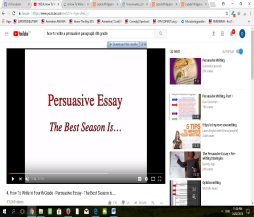     C. Presenting examples/         instances of the new lessonListen to the second part  of the text about climate change. Summarize the information you heard by answering this question to help you identify the key points.What are the serious effects of climate change?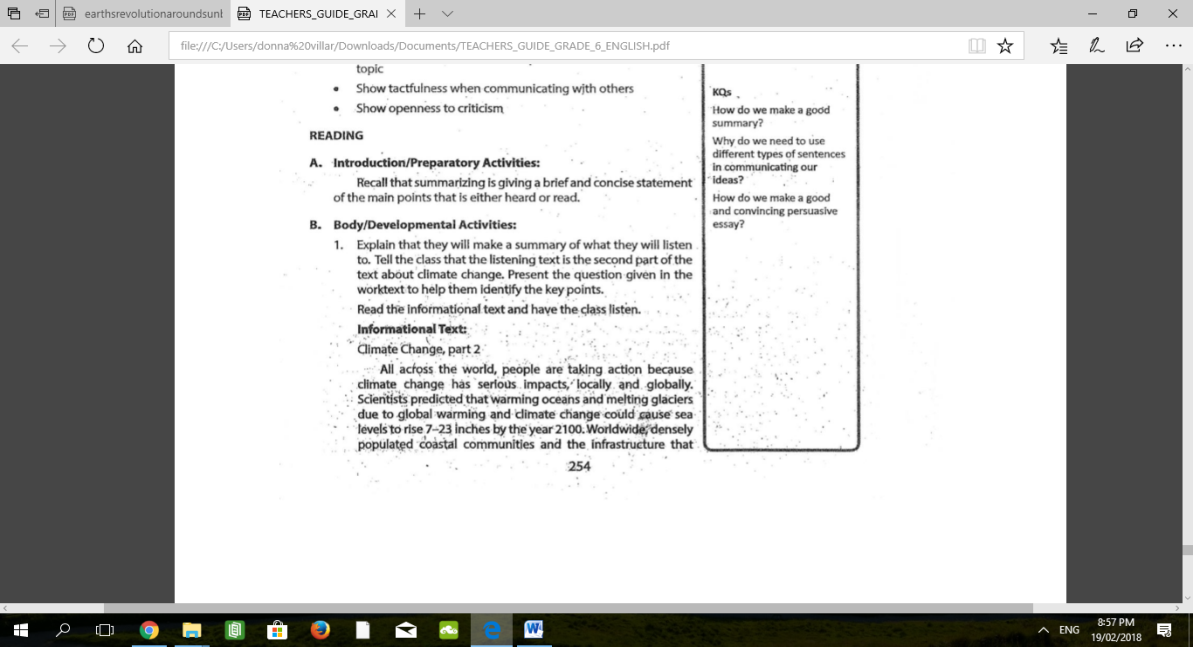 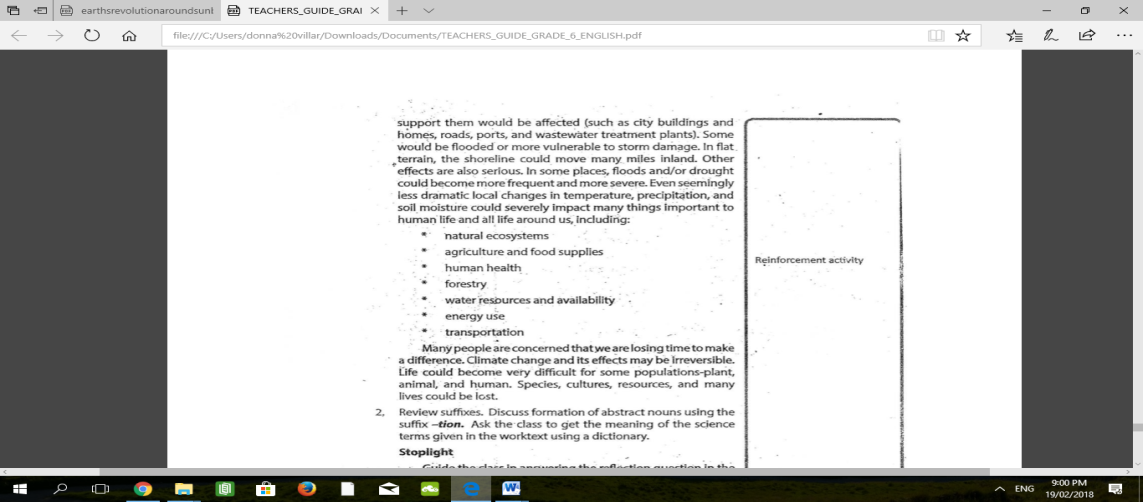 Have you heard a story about red mulberries.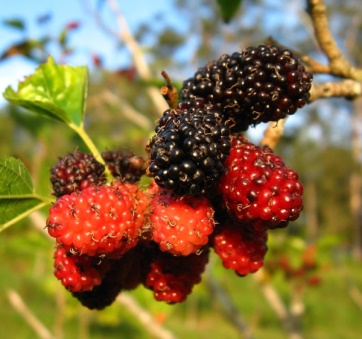 Are they edible?Let find out why mulberries turned blood-red. The Legend of the Red Mulberries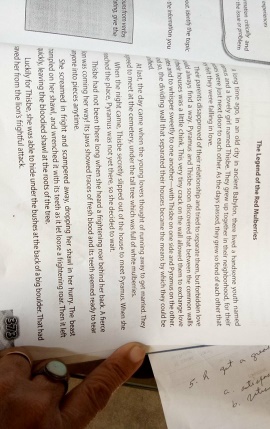 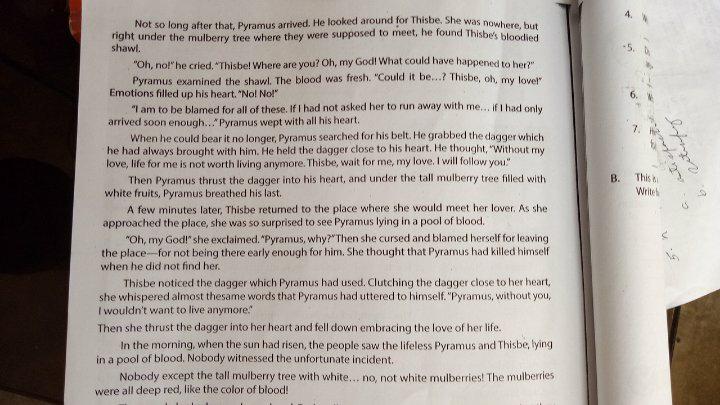 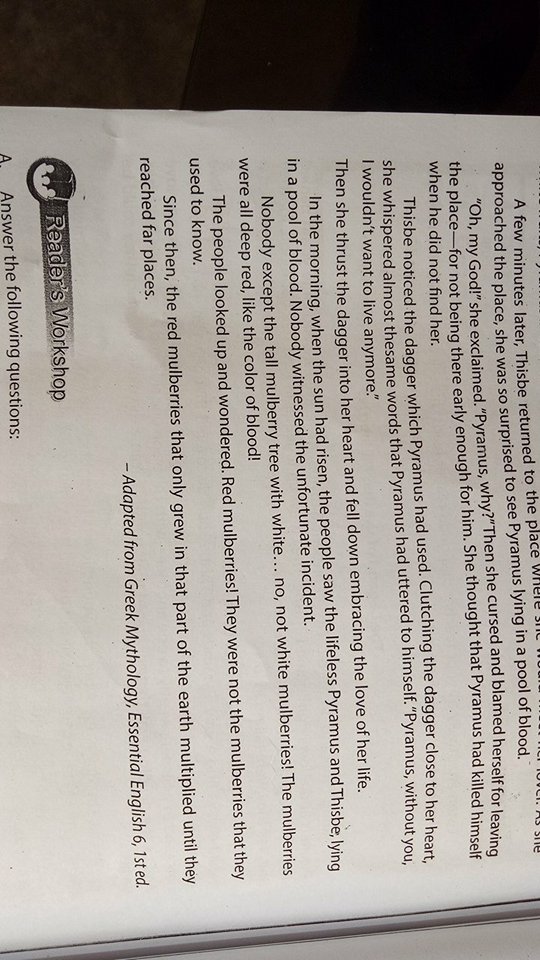 Answer the following questions:1.Where did this story take place?2.In what place did Pyramus and Thibe agree to meet as they planned to run way3.What happened when Thisbe arrived at their meeting place?4.What happened when Pyramus arrived?5.do you believe that Pyramus and Thisbe loved each other truly and deeply? Prove your answer.6.What could have prevented this incident from happening?7.How do you think did the old  folks explain why thwe white mulberries turned  into red fruits?Use a coordinating conjunction to join each pair of the independent clause into a compound sentence.Mathematics seems hard for many pupils. There are techniques for improving one’s mathematical skills.Zachary is an excellent student. He received a medal.The library is quiet place to study. We prefer to study at home.Some animals are endangered. Many people are working to protect them.Fasten your seatbelt. You might ne injured.W atch  another video about propaganda.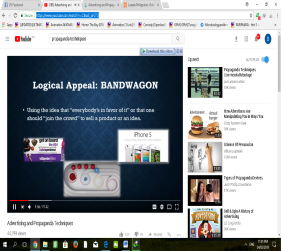 What are the different propaganda that can influence you?Write a three=paragraph persuasive essay on any of these topics.Getting a cat as petVisiting your hometownStarting a good habitVolunteering to Gawad KalingaAvoiding junk foodStopping a bad habit    D. Discussing new concepts and practicing new skills #1  Study the following words.Erosion               explosionRevolution       eruptionConclusion     abrasionWhat do you notice about the following words?The suffix –tion occurs in words of Latin origin, used to form abstract nouns from verbs to express action or a state. If the word rotation means the act of rotating, give the meaning of these terms in science that ends in –ion suffix.Sequence the event in the story  we read  using  graphic organizer.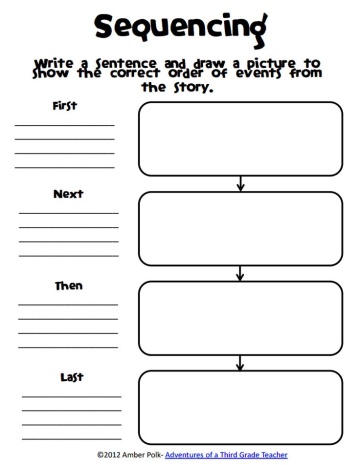 Use subordinating (though, if , when, because etc.) to connect the sentences into one complex sentence.Deanne needs to learn English. Gianah will teach her.2. It was drizzling outside. They went for a walk.Kyla needs to ask me. I will buy it for her.Keith played football extremely well. He was very young.Erik wants to get a new job. He is preparing for job interviews.    E. Discussing new concepts and practicing new skills #2Make new words by adding one of the given suffixes.-ion, tion1. create-_____________2.expand-_____________3.ascend-_____________4.reduce-_____________5.act-________________6.promote-___________7.isolta-_____________8.donate-___________9.evaporate-__________Group activityChoose a part of the story that you can dramatize. Observe accuracy, appropriate expressions and correct pronunciation. Present your dramatization to the class.Group activityUsing the following dependent clause make a compound –complex sentence.though you know the answeralthough he agrees with mehow he found outwhile you work on the cakeunless you can tell me    F. Developing Mastery       (Lead to Formative Assessment)Complete the sentence by adding suffix tion/ion to the word in the inside theparentheses.1.The police carried out an __________ into the crime.(investigate)investigation2.Joe had an __________ on his arm after he broke it.(opera3.There was a lovely __________ on the cover of the book.(illustrate)4.________speak louder than words.(act)5. we were having a large _______built on the back of our.(extend).Answer this questions:Do you think that the unfornate death of Thisbe and Pyramus could have been avoided if onbly both of them arrived at the agreed time?Do you think we can prevent these misfortunes from happening ? How?Match the dependent clause with the right independent clause to form the compound –complex sentence. Then rewrite again the sentence.Dependent clause1.when the teacher asked him for it2.because his cousin is allergic to poultry3.after I swept the garageIndependent clausea.I love eating turkey at Thanksgiving but my friend’s family eats lasagnab.I asked my dad for my allowance but he only laughed  at my requestc.Tom knew my name, but he forgot it.Watch another video then identify what kind of propaganda .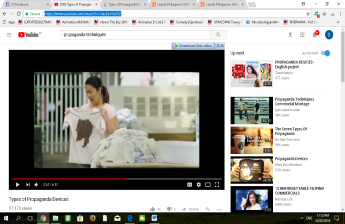     G. Finding practical application of concepts and skills in daily living.Group ActivityUse the following words in a sentence.RotationRevolutionEvaporationEruptionerosionRecall the initial research tasks you have done in Lesson 36. Organize all notes and information you gathered following the outline below.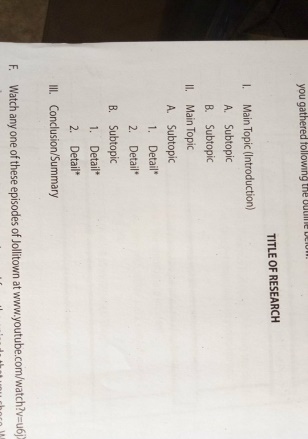 Group Acitvity Each  group will present  one of  the kinds of propaganda.Name callingGlitteringBandwagonPlain folkstestimonialH. Making Generalization and Abstraction about the lessonWhat are way in adding tion/ion to a root word?Usually a verb is use as a base word . example: Act-action      deduce-deduction Spelling tips for adding  -tion/ion.If the verb ends in a T just add  - ionExample: Diffract- diffractionRemove  a final e gefore adding  -tionExample:Intervene- interventionSometimes you must add or remove a vowel before adding  -tionExample:Add – addition (add i)Register – registration (remove e)Evolve - evolution    I. Evaluating LearningChoose the letter of the correct answer.1.Stop! You’re  going in the wrong________.a. director        c. directionb.direct             d. direcssion2. She lost all her ________ in a fire. a.possesion       c.possetionb.possess            d. possessor3. I have enjoyed our ________but I really must do some work.a.conversassion   c.converseb.conversation     d.conversion4. Traffic was diverted because of a _________ on the highway.a.collission         c. collitionb. collide             d. collision5.I get a great feeling of ________ when I complete  all my work.a.satisfaction    c.satisfacssionb.satisfy               d.satisfacsionChoose the correct conjunction to complete the compound-complex sentence.1.I hate writing essays, ____I hate writing poetry, ______I love giving speeches.          a.but, because          b.so, when          c.for, before          d.and ,though2. ______Bob got his license, he drove to school everyday____he picked me up.          a. after, and          b. before, because         c.while, though         d. unless, and3.____you find a job, you should work during the summer,______you should cut back on your hours during the school year.        a. while, because       b. if, but        c. before, so        d. that, and4.Ron is running for student council president,______ he will not win _____ he does not gret the seniors’ vote.       a. yet, while       b. for, before       c. but , if       d. and when5._____my parents were at dinner, I cleaned the house_____my sister did the ironing.         a. before, so        b. after, if        c. although, for        d. while , and    J. Additional Activities for          Application or Remediation IV. REMARKSV. REFLECTION    A. No. of learners earned         80% in the evaluation    B. Number of learners who     are required additional activities for remediation who scored below 80%    C. Did the remedial lesson work? No. of learners who have caught up with the lesson    D. Number of learners who continue to require remediation    E. Which of my teaching strategies worked well? Why did these work?    F. What difficulties did I encounter which my principal or supervisor help me solve?    G. What innovation or localized materials/discover which I wish to share with other teachers?